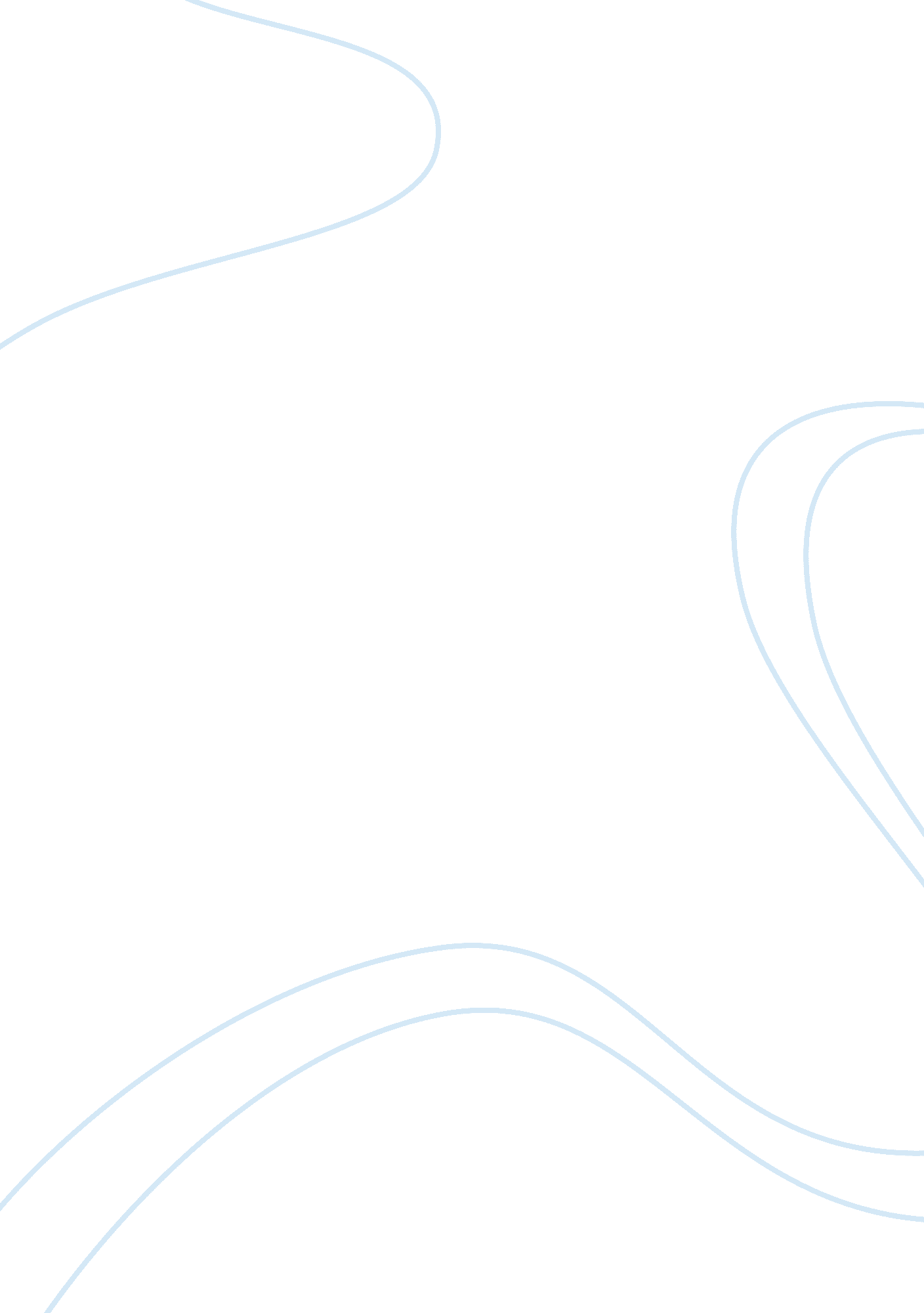 The film overview kinsey directed by bill condonArt & Culture, Artists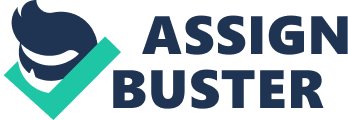 Kinsey The film Kinsey directed by Bill Condon vividly presents interesting facts regarding the sexual behavior of the Americans. Kinsey’s research through interviews dispels the popular opinion that the Americans rarely masturbate, and homosexuality is an atypical deviation in the American community. Similarly, the film indicates that married couples use many sex styles as opposed to the traditional missionary position. In fact, the film shows that everybody man has masturbated at a certain time in his life (Condon, 2004). Likewise, premarital and extramarital sex is common in American society. Many couples practice a number of techniques while having sex. The techniques are beyond the traditional style that captures the male in the superior position. It is crucial for the learning institutions to advise students regarding safer sex, as well as, contraception. 

As indicated in the movie, the sex behavior of the Americans has changed remarkably. Homosexuality is no more a rare deviation of sexual life. The same-sex marriages are common, and a number of states in the American have legalized homosexual matrimonies. In this respect, homosexuality has been decriminalized, and same-sex marriage is no more against the law in notable states. It is thus important to talk about human sexuality and incorporate the realities of homosexuality and other aspects of sexual life. As evident in the scene that captures Kinsey giving an introductory lecture on human sexuality, learning institutions should have programs that present the correct statistics of the issues surrounding sexual behavior. Whatever the Americans do with their sex life is an important avenue in which researchers and learning institutions can examine in order to advance the knowledge about human sexual behavior. 